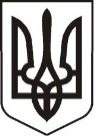 У К Р А Ї Н АЛ У Г А Н С Ь К А    О Б Л А С Т ЬП О П А С Н Я Н С Ь К А    М І С Ь К А    Р А Д А Ш О С Т О Г О   С К Л И К А Н Н ЯРОЗПОРЯДЖЕННЯміського  голови     21.05.2019 р.	                    м. Попасна                                              № 02-02/106                    Про утворення робочої групи з питань громадської безпеки та соціальної згуртованостім.Попасна та затвердження положенняпро робочу групу з питань громадської безпеки та соціальної згуртованості	Відповідно до базової угоди від 19 червня 1993 року між Урядом України та Програмою розвитку Організації Об’єднаних Націй (ПРООН), Угоди про співфінансування між Європейським Союзом та програмою розвитку Організації Об’єднаних Націй від 04 вересня 2007 року, з метою об'єднання зусиль громадськості, представників органів державної влади та місцевого самоврядування для виявлення, обговорення та пошуку шляхів вирішення проблем та усунення факторів, що негативно впливають на стан безпеки та соціальної згуртованості на території м.Попасна, розроблення та впровадження невеликих за обсягом громадських ініціатив на території Попаснянської міської ради, керуючись п.1, 20 ч. 4 ст. 42 Закону України «Про місцеве самоврядування в Україні»:Затвердити Положення про робочу групу з питань громадської безпеки та соціальної згуртованості громади м.Попасна (додаток 1)Затвердити склад робочої групи з питань громадської безпеки та соціальної згуртованості громади м.Попасна та затвердити її склад (додаток 2).Контроль за виконанням даного рішення покласти на заступника міського голови Гапотченко І.В.  Заступник міського голови						М.М.ТабачинськийСтепанова, 20871                                                                                                                  Додаток 2                		        до розпорядження                                           міського голови       	                            від_______2019№ ___Складробочої групи з питань громадської безпеки та соціальної згуртованостігромади м.ПопаснаДодаток 1        до розпорядження міського голови        «____» ______ 20__     	№ ___Положенняпро робочу групу з питань громадської безпеки та соціальної згуртованості м.Попасна1. Метою створення та функціонування робочої групи з питань громадської безпеки та соціальної згуртованості м.Попасна (далі – робоча група) є  об'єднання зусиль громадськості, представників органів державної влади та місцевого самоврядування для виявлення, обговорення та пошуку шляхів вирішення проблем та усунення факторів, що негативно впливають на стан безпеки та соціальної згуртованості на території громади.2. Склад членів робочої групи затверджується розпорядженням міського голови.3. До кола повноважень робочої групи відносяться:1) визначення поточних проблем безпеки та соціальної згуртованості, розробка найбільш ефективних та придатних способів та засобів їх вирішення;2) проведення вивчення та аналізу проблем уразливих груп населення (людей з інвалідністю, дітей-сиріт, внутрішньо переміщених осіб, жертв домашнього та сексуального насильства тощо);3) вивчення та обговорення інформації стосовно профілактичних та превентивних заходів органів системи МВС на території громади, які спрямовані на виявлення, запобігання та припинення кримінальних та адміністративних правопорушень;4) ініціювання, розробка та затвердження спільних  проектів (програм) взаємодії поліції та населення на засадах партнерства;5) проведення та координування громадських заходів з розповсюдження інформації (листівки) з питань, пов'язаних з безпекою, безкоштовною правовою допомогою та соціальною згуртованостю серед населення;6) вивчання та обговорювання потреби громади стосовно безпеки разом з представниками правоохоронних органів (поліції, Державної служби з надзвичайних ситуацій, Державної міграційної служби  та інші);7) направлення  розроблених рекомендацій щодо усунення факторів та умов загроз безпеці громади та соціальної згуртованості, як правоохоронним органам, так і до відповідних інших державних органів влади, органам місцевого самоврядування, громадським організаціям та суб’єктам господарювання;8) обговорення та оцінка діяльності поліції на території громади шляхом за- слуховування  щорічного звіту про роботу Попаснянського відділу поліції ГУНП у Луганськый області; 9) розробляти проект розділу Стратегії економічного і соціального розвитку м.Попасна до 2020 року, що визначає стратегічні напрямки запобігання небезпеці громади та соціальної згуртованості, а також комплекс відповідних заходів Плану дій з реалізації Стратегії розвитку громади;10) брати участь у засіданнях (круглих столах тощо), організованих органами державної влади або органами місцевого самоврядування.4. Основною формою роботи робочої групи є засідання, які проводяться в міру необхідності, але не рідше одного разу на два місяці.5. Засідання робочої групи є повноважним, якщо у ньому бере участь не менше половини від її складу.6. Засідання можуть скликатися як за ініціативою голови робочої групи, так і за пропозицією членів робочої групи.7. Засідання робочої групи відкриває і веде голова робочої групи, а в разі його відсутності – секретар робочої групи;8. Засідання робочої групи є відкритими для засобів масової інформації та всіх інших членів громади, навіть тих, хто не є членами робочої групи, але є мешканцями громади, включаючи внутрішньо переміщені особи з реєстрацією місця проживання в громаді.9. Члени робочої групи можуть порушувати будь-які питання на засіданнях, що віднесенні до її повноважень.10. Результати, обговорені та розроблені рекомендаціями, які розроблені у вигляді протоколів засідання, повинні бути підписані головою робочої групи та секретарем робочої групи11. Рішення робочої групи приймаються простою більшістю голосів її членів, які беруть участь у її засіданні, та викладаються в протокольному рішенні засідання робочої групиЗаступник міського голови						І.В.ГапотченкоГапотченко І.В.Степанова В.М.заступник міського голови, голова робочої групиначальник загального відділу виконкому міської ради, секретар робочої групи Члени робочої групиВисоцька Наталія Олександрівна - начальник організаційного відділу  Попаснянської міської радиНестеренко Ярослав Юрійович - головний редактор газети «Попаснянський вестник»Гаврашенко Едуард Миколайович – начальник сектору молоді та спорту Попаснянської РДА (за згодою)Клименко Наталія Валеріївна- начальник служби у справах дітей Попаснянської РДА (за згодою)Донцова Марина Анатоліївна- начальник відділу освіту Попаснянської РДА (за згодою)Кацарська Наталія Іванівна - начальник відділу охорони здоров’я Попаснянської РДА (за згодою)Бордюгова Олександра Олександрівна - спеціаліст управління економічного розвитку та торгівлі Попаснянської РДА (за згодою)Золотарьов Володимир Федорович – начальник  Попаснянського відділу поліції Головного управління Національної поліції в Луганській обл. (за згодою)Курілов Сергій Вікторович - старший інспектор ювенальної превенції Попаснянського районного відділу поліції (за згодою) Катрушко Віталій Олександрович - заступник начальника відділу поліції, підполковник поліції (за згодою) Бутко Руслан Вікторович - начальник сектора превенції (за згодою)          Лагутін Валентин Аркадійович - начальник Попаснянської районної служби пробації  (за згодою) Бондаренко Світлана Вікторівна - представник районного методичного центру (за згодою) Бондаренко Світлана Іванівна – депутат Попаснянської міської ради  Хандрамай Ірина Федорівна - директор ПКУ «ДЮСШ» (за згодою) Сокульська Карина Олександрівна - директор дитячої школи мистецтв (за згодою) Дегтяренко Василь Миколайович - директор Попаснянского професійного ліцею залізничного транспорту (за згодою) Шулік Віктор Григорович - директор  ЗОШ №1(за згодою) Машин Валерій Павлович - директор Попаснянської гімназія №20(за згодою) Устенко Марина Георгіївна - директор Попаснянської  ЗОШ №21(за згодою) Ксенофонтова  Наталія Вікторівна - директор Попаснянської ЗОШ №24 (за згодою) Гупал Анатолій Вікторович  - директор багатопрофільної гімназії №25 (за згодою) Руденко Олександр Борисович – директор Попаснянського міського спортивного закладу «Відродження»  Моторенко Тетяна Олексіївна - в.о. директора Попаснянського між територіального позаміського закладу оздоровлення та відпочинку «Салют» (ПМПЗОВ)  Коломийченко Олександр Миколайович -голова громадської організації союз «Чорнобиль» Попаснянського району  (за згодою) Приходько Тетяна Анатоліївна -  т.в.о директора                                     КЗ « Попаснянський районний центр надання соціальних послуг» (за згодою) Долженко Олександр Юрійович - провідний інспектор Попаснянського міжрайонного відділу ГУ ДСНС у Луганській області (за згодою) Паталаха Віталій Миколайович -провідний інспектор Попаснянського міжрайонного відділу ГУ ДСНС у Луганській області (за згодою) Сокрут Інна  Василівна - громадський діяч (за згодою) Хащенко Ірина Леонідівна - голова громадської організації «Агенція місцевого розвитку територіальної громади м.Попасна» (за згодою) Топчій Наталія Миколаївна – громадський діяч (за згодою) Крамаренко Ірина Миколаївна -  волонтер, громадський діяч (за згодою)  Матковська Сніжанна  Василівна– голова ГО «Я вірю в своє місто» (за згодою) Овчаренко Наталія Миколаївна – директор КЗ «Попаснянський районний центр соціальної реабілітації дітей інвалідів  «Лелека» (за згодою) Кунченко Наталія Миколаївна-громадський актівіст (за згодою) Внукова Ганна Валеріївна - громадський активіст (за згодою) Бодарська Людмила Павлівна - громадський активіст (за згодою) Богданов Станислав Сергійович - голова громадської  організації «КОМРОЗ» (за згодою) Ханіна Олена Ювеналіївна - громадський діяч, ВПО Шингірій Світлана Олексіївна – депутат Попаснянської міської радиЗаступник міського голови                             І.В.ГапотченкоЧлени робочої групиВисоцька Наталія Олександрівна - начальник організаційного відділу  Попаснянської міської радиНестеренко Ярослав Юрійович - головний редактор газети «Попаснянський вестник»Гаврашенко Едуард Миколайович – начальник сектору молоді та спорту Попаснянської РДА (за згодою)Клименко Наталія Валеріївна- начальник служби у справах дітей Попаснянської РДА (за згодою)Донцова Марина Анатоліївна- начальник відділу освіту Попаснянської РДА (за згодою)Кацарська Наталія Іванівна - начальник відділу охорони здоров’я Попаснянської РДА (за згодою)Бордюгова Олександра Олександрівна - спеціаліст управління економічного розвитку та торгівлі Попаснянської РДА (за згодою)Золотарьов Володимир Федорович – начальник  Попаснянського відділу поліції Головного управління Національної поліції в Луганській обл. (за згодою)Курілов Сергій Вікторович - старший інспектор ювенальної превенції Попаснянського районного відділу поліції (за згодою) Катрушко Віталій Олександрович - заступник начальника відділу поліції, підполковник поліції (за згодою) Бутко Руслан Вікторович - начальник сектора превенції (за згодою)          Лагутін Валентин Аркадійович - начальник Попаснянської районної служби пробації  (за згодою) Бондаренко Світлана Вікторівна - представник районного методичного центру (за згодою) Бондаренко Світлана Іванівна – депутат Попаснянської міської ради  Хандрамай Ірина Федорівна - директор ПКУ «ДЮСШ» (за згодою) Сокульська Карина Олександрівна - директор дитячої школи мистецтв (за згодою) Дегтяренко Василь Миколайович - директор Попаснянского професійного ліцею залізничного транспорту (за згодою) Шулік Віктор Григорович - директор  ЗОШ №1(за згодою) Машин Валерій Павлович - директор Попаснянської гімназія №20(за згодою) Устенко Марина Георгіївна - директор Попаснянської  ЗОШ №21(за згодою) Ксенофонтова  Наталія Вікторівна - директор Попаснянської ЗОШ №24 (за згодою) Гупал Анатолій Вікторович  - директор багатопрофільної гімназії №25 (за згодою) Руденко Олександр Борисович – директор Попаснянського міського спортивного закладу «Відродження»  Моторенко Тетяна Олексіївна - в.о. директора Попаснянського між територіального позаміського закладу оздоровлення та відпочинку «Салют» (ПМПЗОВ)  Коломийченко Олександр Миколайович -голова громадської організації союз «Чорнобиль» Попаснянського району  (за згодою) Приходько Тетяна Анатоліївна -  т.в.о директора                                     КЗ « Попаснянський районний центр надання соціальних послуг» (за згодою) Долженко Олександр Юрійович - провідний інспектор Попаснянського міжрайонного відділу ГУ ДСНС у Луганській області (за згодою) Паталаха Віталій Миколайович -провідний інспектор Попаснянського міжрайонного відділу ГУ ДСНС у Луганській області (за згодою) Сокрут Інна  Василівна - громадський діяч (за згодою) Хащенко Ірина Леонідівна - голова громадської організації «Агенція місцевого розвитку територіальної громади м.Попасна» (за згодою) Топчій Наталія Миколаївна – громадський діяч (за згодою) Крамаренко Ірина Миколаївна -  волонтер, громадський діяч (за згодою)  Матковська Сніжанна  Василівна– голова ГО «Я вірю в своє місто» (за згодою) Овчаренко Наталія Миколаївна – директор КЗ «Попаснянський районний центр соціальної реабілітації дітей інвалідів  «Лелека» (за згодою) Кунченко Наталія Миколаївна-громадський актівіст (за згодою) Внукова Ганна Валеріївна - громадський активіст (за згодою) Бодарська Людмила Павлівна - громадський активіст (за згодою) Богданов Станислав Сергійович - голова громадської  організації «КОМРОЗ» (за згодою) Ханіна Олена Ювеналіївна - громадський діяч, ВПО Шингірій Світлана Олексіївна – депутат Попаснянської міської радиЗаступник міського голови                             І.В.Гапотченко